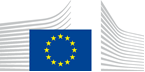 VACANCY NOTICESECONDED NATIONAL EXPERT TO THE EUROPEAN COMMISSION1.	Nature of the tasksThe “Global Environmental Cooperation & Multilateralism” Unit of DG Environment (ENV.F.3) is dealing with multilateral environmental agreements and processes (mostly in the context of the UN), as well as international wildlife trade and conservation, among other things.Within the team dealing with the Convention on International Trade in Endangered Species of Wild Fauna and Flora (CITES) and the EU's Wildlife Trade Regulations, you will contribute to the EU policy on trade in protected species. You will in particular contribute to the implementation and monitoring of the EU Action Plan against Wildlife Trafficking which is currently evaluated. A revised version is under preparation and to be adopted later this year as mentioned in the EU Biodiversity Strategy for 2030, in the context of the European Green Deal. Moreover, you will be involved in the preparation of the EU positions for CITES meetings, working with EU Member States in the relevant Commission and Council groups, as well as interacting with third countries and European stakeholders on issues discussed at CITES meetings. You will also contribute to and participate in other activities of the EU Scientific Review Group for CITES, the Wildlife Trade Management Committee and Expert Group, and the Enforcement Group.You will draft replies to written or oral questions and petitions from the European Parliament, prepare letters to various stakeholders and write notes and briefings for the DG ENV management. You will also contribute to the drafting of Commission implementing acts and guidance documents, and to the development of an EU-wide electronic system for issuing and processing of CITES permits.The job requires frequent contacts with other units in DG Environment, other Commission services, Member States’ authorities and stakeholders, and third countries.For more information, please consult: http://ec.europa.eu/environment/cites/home_en.htm.2.	Main qualificationsa) Eligibility criteriaThe following eligibility criteria must be fulfilled by the candidate in order to be seconded to the Commission. Consequently, the candidate who does not fulfil all of these criteria will be automatically eliminated from the selection process.•	Professional experience: at least three years of professional experience in administrative, legal, scientific, technical, advisory or supervisory functions which are equivalent to those of function group AD;•	Seniority: candidates must have at least one year seniority with their employer, that means having worked for an eligible employer as described in Art. 1 of the SNE decision on a permanent or contract basis for at least one year before the secondment; •	Linguistic skills: thorough knowledge of one of the EU languages and a satisfactory knowledge of another EU language to the extent necessary for the performance of the duties. SNE from a third country must produce evidence of a thorough knowledge of one EU language necessary for the performance of his duties.b)	Selection criteriaDiploma - university degree or - professional training or professional experience of an equivalent level  in the field(s) : criminology and law enforcement, environmental policy (in particular biodiversity/wildlife conservation), international trade, or related fields.Professional experienceThe ideal candidate would have experience in the field of nature conservation and environmental policy and/or the enforcement of relevant rules, ideally with experience in the implementation of CITES and EU rules on wildlife trade. We look for a well-organised candidate with a sense of initiative, excellent written and oral communication skills, and able to work in a team. The ability to draft legal texts would be an advantage. The person we are looking for should be willing to travel occasionally. Language(s) necessary for the performance of dutiesExcellent knowledge of English, the main working language of the Unit, is required; good knowledge of other EU languages (in particular French or Spanish as the other official CITES languages) would be a clear advantage.3.	Submission of applications and selection procedureCandidates should send their application according to the Europass CV format (http://europass.cedefop.europa.eu/en/documents/curriculum-vitae) in English, French or German only to the Permanent Representation / Diplomatic Mission to the EU of their country, which will forward it to the competent services of the Commission within the deadline fixed by the latter. The CV must mention the date of birth and the nationality of the candidate. Not respecting this procedure or deadlines will automatically invalidate the application.Candidates are asked not to add any other documents (such as copy of passport, copy of degrees or certificate of professional experience, etc.). If necessary, these will be requested at a later stage. Candidates will be informed of the follow-up of their application by the unit concerned.4.	Conditions of the secondmentThe secondment will be governed by the Commission Decision C(2008)6866 of 12/11/2008 laying down rules on the secondment to the Commission of national experts and national experts in professional training (SNE Decision).The SNE will remain employed and remunerated by his/her employer during the secondment. He/she will equally remain covered by the national social security system. Unless for cost-free SNE, allowances may be granted by the Commission to SNE fulfilling the conditions provided for in Art. 17 of the SNE decision. During the secondment, SNE are subject to confidentiality, loyalty and absence of conflict of interest obligations, as provided for in Art. 6 and 7 of the SNE Decision.If any document is inexact, incomplete or missing, the application may be cancelled.Staff posted in a European Union Delegation are required to have a security clearance (up to SECRET UE/EU SECRET level according to Commission Decision (EU, Euratom) 2015/444 of 13 March 2015, OJ L 72, 17.03.2015, p. 53).The selected candidate has the obligation to launch the vetting procedure before getting the secondment confirmation.5.	Processing of personal dataThe selection, secondment and termination of the secondment of a national expert requires the Commission (the competent services of DG HR, DG BUDG, PMO and the DG concerned) to process personal data concerning the person to be seconded, under the responsibility of the Head of Unit of DG HR.B.1. The data processing is subject to the SNE Decision as well as the Regulation (EU) 2018/1725. Data is kept by the competent services for 7 years after the secondment (2 years for not selected experts).You have specific rights as a ‘data subject’ under Chapter III (Articles 14-25) of Regulation (EU) 2018/1725, in particular the right to access, rectify or erase your personal data and the right to restrict the processing of your personal data. Where applicable, you also have the right to object to the processing or the right to data portability.You can exercise your rights by contacting the Data Controller, or in case of conflict the Data Protection Officer. If necessary, you can also address the European Data Protection Supervisor. Their contact information is given below.Contact informationThe Data ControllerIf you would like to exercise your rights under Regulation (EU) 2018/1725, or if you have comments, questions or concerns, or if you would like to submit a complaint regarding the collection and use of your personal data, please feel free to contact the Data Controller, Unit HR.B.1, HR-B1-DPR@ec.europa.eu.The Data Protection Officer (DPO) of the CommissionYou may contact the Data Protection Officer (DATA-PROTECTION-OFFICER@ec.europa.eu) with regard to issues related to the processing of your personal data under Regulation (EU) 2018/1725.The European Data Protection Supervisor (EDPS)You have the right to have recourse (i.e. you can lodge a complaint) to the European Data Protection Supervisor (edps@edps.europa.eu) if you consider that your rights under Regulation (EU) 2018/1725 have been infringed as a result of the processing of your personal data by the Data Controller.To the attention of candidates from third countries: your personal data can be used for security checks.Post identification:(DG-DIR-UNIT)ENV-F-3_BHead of Unit:Email address:Telephone:Number of available posts:Suggested taking up duty:Suggested initial duration:Place of secondment:Jorge RODRIGUEZ ROMEROJorge.rodriguez-romero@ec.europa.eu   +32 229-5719314th quarter 2022 2 years1 Brussels   Luxemburg   Other: ……………..    With allowances                     Cost-freeThis vacancy notice is also open to    the following EFTA countries :
	 Iceland   Liechtenstein   Norway   Switzerland
	 EFTA-EEA In-Kind agreement (Iceland, Liechtenstein, Norway)
    the following third countries:
    the following intergovernmental organisations:This vacancy notice is also open to    the following EFTA countries :
	 Iceland   Liechtenstein   Norway   Switzerland
	 EFTA-EEA In-Kind agreement (Iceland, Liechtenstein, Norway)
    the following third countries:
    the following intergovernmental organisations: